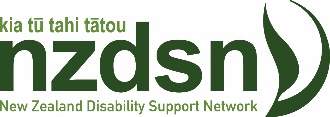 Open Polytechnic Graduate Diploma in Disability Sector LeadershipNZDSN Fees Free Positions Application FormApplicant’s Full Name _______________________________________________________________ELIGIBILITY CRITERIAEmployed by an NZDSN Member Organisation / NZDSN Individual member (highlight one)Permanent staff member□		Full-time □		Part-time Name of organisation: _______________________________________________________________Position held in Organisation: _________________________________________________________Length of tenure in your current role: ____________________________________________________ORLived experience of disability (please provide an overview of your experience) __________________________________________________________________________________________________________________________________________________________________________________________________________________________________________________________________________NB You may be asked to provide evidence that you meet the eligibility criteria.CONTACT DETAILSPostal Address: _____________________________________________________________________________________________________________________________________________________Telephone: __________________	 Email: _______________________________________________TELL US ABOUT YOURSELFPlease provide an introduction of yourself that illustrates your work history in the disability sector (minimum 2 years) and/or your lived experience of disability.In up to 200 words, please explain the leadership contribution you expect to make in our sector, having successfully completed the Graduate Diploma in Disability Leadership.  We invite you to demonstrate strong leadership and to be brave and courageous in your message.  Note: that your contribution may be published on NZDSN’s closed Facebook page for other sector leaders to view and comment.Provide evidence from the Open Polytechnic that you meet their academic entry criteria for the Graduate Diploma in Disability Sector Leadership.Provide evidence that your employer agrees to support you to undertake the course (eg by providing study time or other specified accommodations that will meet your needs for the duration of your Diploma study).DECLARATIONI declare that all the information provided is true and correct to the best of my knowledge.Signature of applicant: 		_________________________________Name of Manager: 		_________________________________Managers email address: 	_________________________________Signature of Manager:		_________________________________NB If the applicant is the General Manager, please ensure that your Board Chair signs here.Signature: _________________________	Date: ___________________________TO BE COMPLETED BY THE APPLICANT’S EMPLOYER5.1 How do you intend to support the applicant to undertake the course?    Allow study time    Allow time to attend classes    Providing accommodation and travel costs if applicable.Name: ______________________________________Signature: ____________________________________Please return this application to:NZDSN, email to sarag@nzdsn.org.nz  